Dobra forma (dobraforma.ku.edu) Module 25.1 Завдання 5 Transcript Марина буде...Таня з Максимом будуть...Марина буде...Марина буде...Таня з Максимом будуть...Максим буде...This work is licensed under a  
Creative Commons Attribution-NonCommercial 4.0 International License. 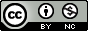 